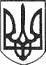 РЕШЕТИЛІВСЬКА МІСЬКА РАДАПОЛТАВСЬКОЇ ОБЛАСТІВИКОНАВЧИЙ КОМІТЕТ РІШЕННЯ29  жовтня  2020 року                                                                                          № 191Про проведення повідомної реєстрації змін № 4 до Колективного договору між адміністрацією та трудовим колективом Комунального некомерційного підприємства ,,Центр первинної медико - санітарної допомоги Решетилівської районної ради Полтавської області” на 2018-2023 рокиКеруючись  підпунктом 9 пункту „б” частини першої  статті 34 Закону України ,,Про місцеве самоврядування в Україні”, статті 15 Кодексу законів про працю України, Порядком повідомної реєстрації галузевих (міжгалузевих) і територіальних угод, колективних договорів, затверджених постановою Кабінету Міністрів України від 13.02.2013 р. № 115 (в редакції постанови Кабінету Міністрів України від 21.08.2019 №768), розглянувши лист адміністрації КНП ,,Центр ПМСД Решетилівської районної ради” від 09.10.2020 року № 01-11/2181,  виконавчий комітет Решетилівської  міської  радиВИРІШИВ:Провести повідомну реєстрацію змін № 4 до  Колективного договору між адміністрацією та трудовим колективом Комунального некомерційного підприємства ,,Центр первинної медико - санітарної допомоги Решетилівської районної ради Полтавської області” на 2018-2023 роки (додається).Секретар міської ради                                                             О.А. ДядюноваТанько, 2 19 67